ФУДБАЛСКИ САВЕЗ  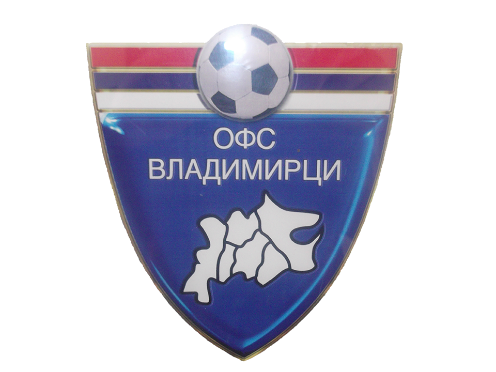 ВЛАДИМИРЦИ Светог Саве б.б.Владимирци                                                                                                      З А Х Т Е В ЗА ЛИЦЕНЦИРАЊЕ ПРЕДСТАВНИКА КЛУБАЗА ТАКМИЧАРСКУ 2022/23 ГОДИНУНАПОМЕНА: -Уз захтев обавезно приложити копију личне карте.-Захтев и копију личне карте убацујете у КОМЕТ систем, најкасније 7 дана пре почетка такмичења.У _______________________,              			  Потпис представника клуба: дана __________ 2022. године 				__________________________                                                           								М.П.		Потпис овлашћеног лица клуба:							        ___________________________Име и презиме представника клуба:Фудбалски клуб:Степен такмичења:Место и година рођења:ЈМБГ:Стручна спрема:Занимање:Радно место:Адреса становања:Бројеви телефона:Раније функције у фудбалу:ПРИМЕДБЕ И ПРЕДЛОЗИ: 